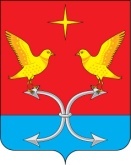 АДМИНИСТРАЦИЯ НЕЧАЕВСКОГО СЕЛЬСКОГО ПОСЕЛЕНИЯ
КОРСАКОВСКОГО РАЙОНА ОРЛОВСКОЙ ОБЛАСТИПОСТАНОВЛЕНИЕ10 января 2022 года                                                                                    № 1  д. Нечаево Об утверждении схемы размещения нестационарных торговых объектов на территории Нечаевского сельского поселения Корсаковского района     В целях упорядочения размещения и функционирования нестационарных торговых объектов на территории Нечаевского сельского поселения Корсаковского района, создание условий для улучшения организации и качества торгового обслуживания населения, руководствуясь частью 3 статьи 10 Федерального закона от 28 декабря 2009 года № 381-ФЗ «Об основах государственного регулирования торговой деятельности в Российской Федерации»,  приказом Департамента сельского хозяйства Орловской области от 18 марта 2013 года № 28 «Об утверждении Порядка разработки и утверждения схемы размещения нестационарных торговых объектов на земельных участках, в зданиях, строениях, сооружениях, находящихся в государственной собственности или  муниципальной собственности, органами местного самоуправления муниципальных образований Орловской области», администрация Нечаевского сельского поселения Корсаковского района п о с т а н о в л я е т:      1. Утвердить Схему размещения нестационарных торговых объектов на территории Нечаевского сельского поселения Корсаковского района (приложение 1).      2. Разместить, настоящее постановление на сайте администрации Корсаковского района  и на доске объявлений администрации Нечаевского сельского поселения.Глава сельского поселения                                                            С. А. ГубскийПриложениек постановлению администрации Нечаевского сельскогопоселения Корсаковского района№ 1 от 10.01.2022гСхемаразмещения нестационарных торговых объектов на земельных участках, находящихся в государственной, муниципальной или частной собственности на территории Нечаевского сельского поселения Корсаковского района на 2022 год№предполагаемого к размещению нестационарного торгового объектаТип нестационарного торгового объектаместорасположение (адрес) нестационарного торгового объектаВид собственности земельного участка, здания^ строения, сооружения, на которых предполагается расположить нестационарный торговый объектПредполагаемый ассортимент реализуемых товаровПредоставляемая площадь для размещения нестационарного торгового объектаРежим работы нестационарного торгового объектаПланируемый срок размещения нестационарного торгового объекта (месяц, год)12345678ПавильоныПавильоныПавильоныПавильоныПавильоныПавильоныПавильоныПавильоны1Павильон.Д. Нечаевочастнаяпродовольственные товары, непроизводственные товары20Ежедневно кроме вторникабессрочноАвтолавкиАвтолавкиАвтолавкиАвтолавкиАвтолавкиАвтолавкиАвтолавкиАвтолавки2АвтолавкаД. Даниловогосударственная собственность не разграниченапродоволъствен-ные товары8Один раз в неделю по субботамдо 31.12.22г.